Конспект занятия по конструированию«Изготовление букета крокусов из гофрированной бумаги»Цель: изготовление поделки  на 8 марта.Задачи:Образовательные:- Ознакомить с технологией изготовления из гофрированной бумаги.- Формировать умение учитывать свойства бумаги при выполнении поделки; Развивающие:- Развивать творческие способности и эстетический вкус.- Развивать аккуратность, усидчивость, изобразительные и конструктивные способности, координацию движений и мелкую моторику рук.Воспитательные:- Воспитывать аккуратность и трудолюбие, умение работать в коллективе.Оборудование:- образец поделки «Букет цветов»;- ножницы;- прямоугольники сиреневого, желтого, зеленого цвета гофрированной бумаги;-клей.Ход занятия:I. Организационная часть.- Ребята, какой праздник у нас впереди?- Правильно ребята 8марта.II Основная часть.-Для чего дарят цветы?- Цветы дарят и в праздничные дни и в повседневные, чтобы доставить радость кому-то и почувствовать ответную радость. Они - символ прекрасного. - А сейчас послушайте загадку.Какой красивый, озорной.Растёт, из снега вылез.Он смелый очень, он лесной.Как он морозы вынес?Устал под снегом замерзать,Скорей на солнце - луч поймать. (Крокус)- О каком цветке эта загадка? - Посмотрите внимательно на крокусы.- Какую форму они имеют?- Какова их цветовая окраска?- И сегодня мы с вами изготовим подарок нашим мамам и бабушкам. Каждый из вас сделает по три цветка, потом мы их соединим в один букет и красиво оформим. И у каждого из вас  получится замечательный  подарок – букетик крокусов- А сейчас я покажу, как мы будем делать эти красивые цветы. Внимательно смотрим и слушаем меня.Из каждого прямоугольника получится один лепесток. Перекручиваем лепесток и сгибаем по линии кручения.Из желтого прямоугольника  делаем тычинки. Для этого необходимо сделать надрезы и скрутить получившиеся полоски.Накладываем половинки друг на друга. Далее придаем лепестку выпуклую форму, растягивая его пальцами. По три лепестка приклеиваем к тычинкам.Затем склеиваем между собой три бутончика.Вырезаем из прямоугольников зеленого цвета три листочка и приклеиваем их к цветочкам.Из желтой бумаги делаем кулечек. Край обрезаем фигурными ножницами. Помещаем туда букетик.Физминутка. Релаксационное упражнение «Цветок».Звучит спокойная расслабляющая музыка.- Сядьте на корточки, опустите голову и руки. Представьте, что вы семечки, из которых вырастут прекрасные цветы. Вот теплый луч солнца достиг земли и согрел в ней семечко. Из семечка проклюнулся росток. Из ростка вырос прекрасный цветок. Встаньте, поднимите и разведите руки в стороны.Нежится цветок на солнышке. Подставляет теплу и свету каждый лепесток, поворачивая головку вслед за солнцем. Приподнимите подбородок, представьте, что вы смотрите на солнышко из-под опущенных век, улыбнитесь, медленно поворачивайте голову вправо-влево. Практическая работа.- Пришло время вспомнить правила безопасности при работе с ножницами:1. Храните ножницы в указанном месте в определённом положении.2. При работе внимательно следите за направлением резания.3. Не держите ножницы лезвием вверх.4. Не оставляйте ножницы с открытыми лезвиями.5. Не режьте ножницами на ходу.6. Не подходите к товарищу во время работы.7. Передавайте закрытые ножницы кольцами вперёд.- Приступаем к работе.- Внимательно смотрим и выполняем работу, как показано на слайдах. Самостоятельная работа. (Выполнение работы по слайдам презентации. Помощь воспитателя в случае необходимости).- Внимательно посмотрите каждый на свой цветок, оцените его. III. Заключительная часть.1. Подведение итога занятия.- Сейчас оценим качество своей работы.- Мне очень понравилось, как вы все сегодня работали. Получился отличный подарок для наших мам и бабушек!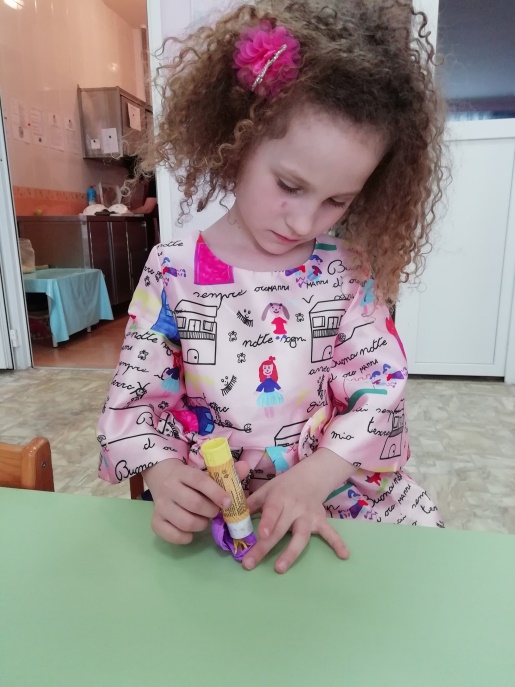 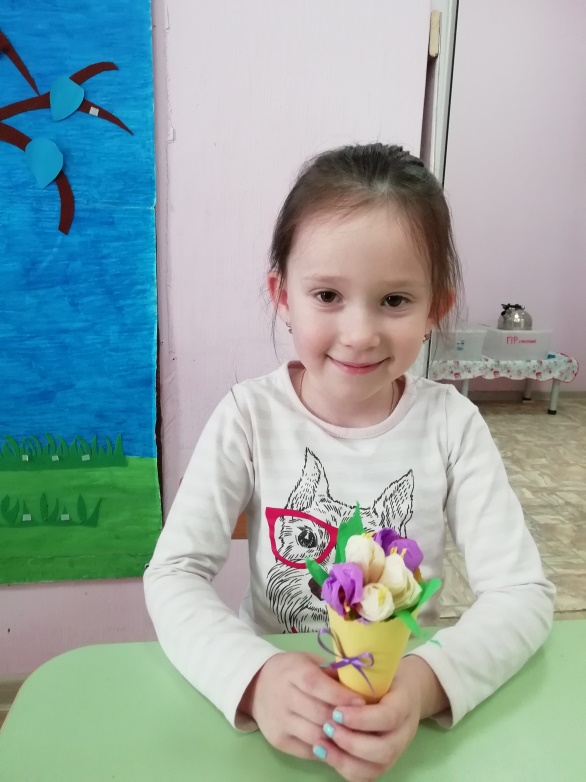 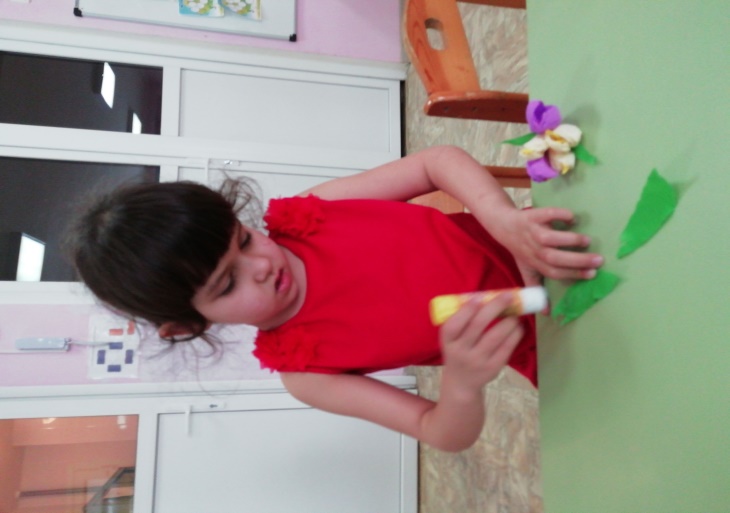 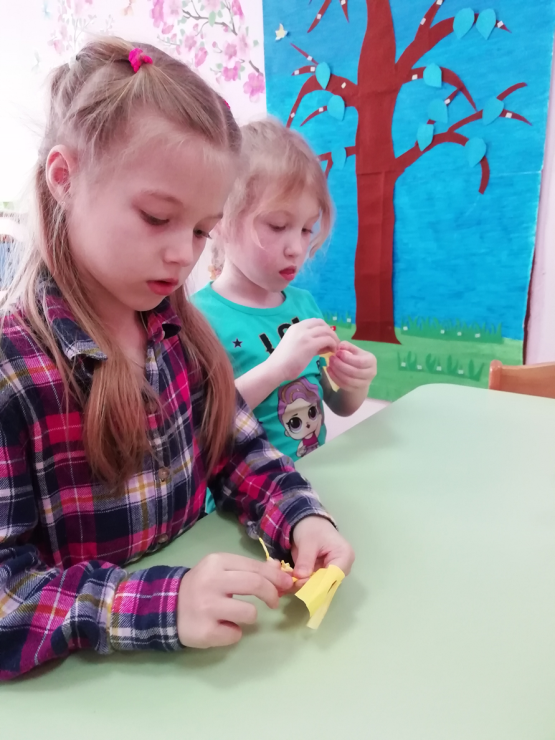 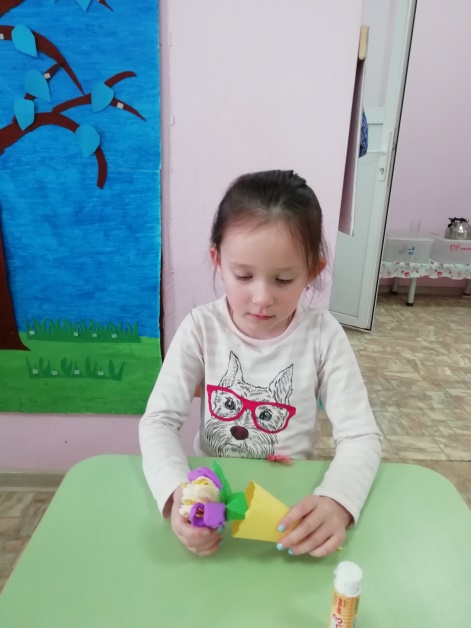 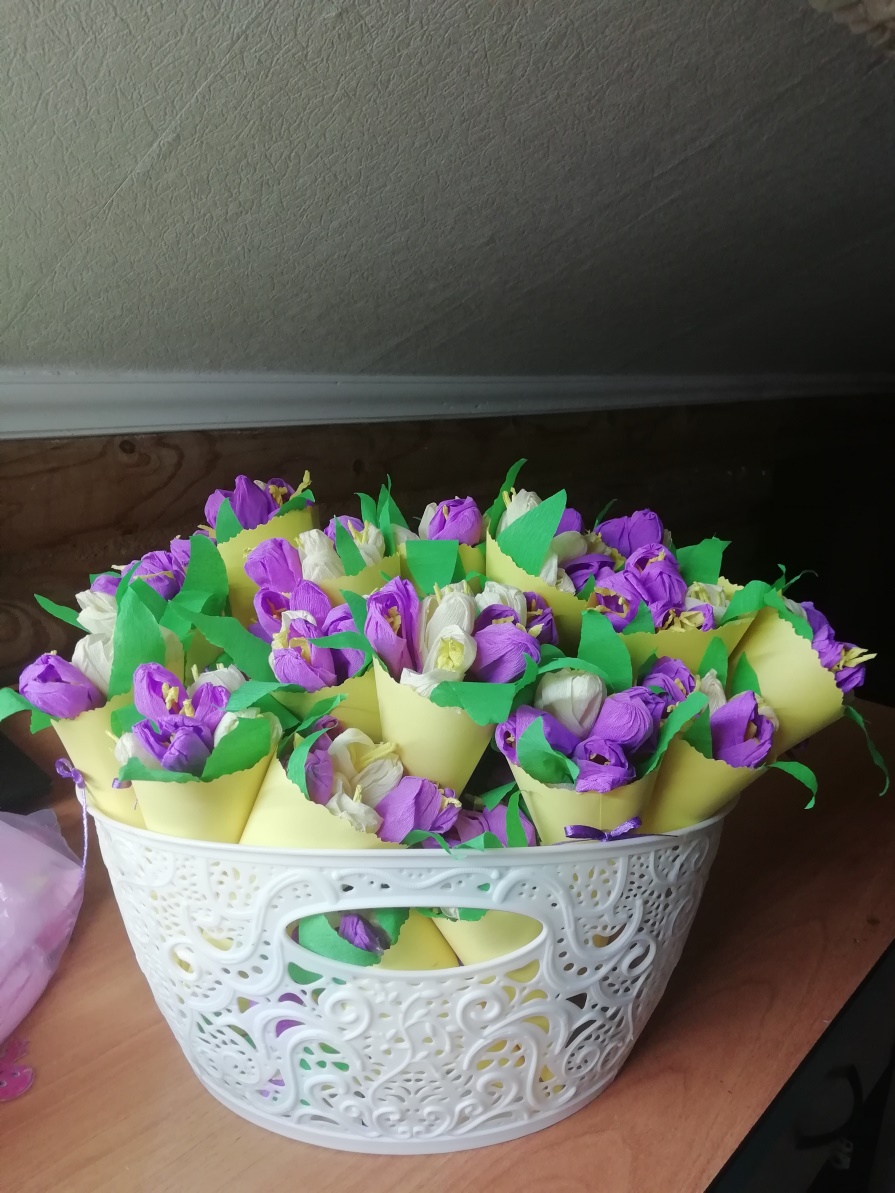 Конспект занятия по конструированию««Изготовление букета крокусов из гофрированной бумаги»подготовительная группаВоспитательМАДОУ № 18:Дерр Юлия ЯковлевнаНовороссийск, 2019